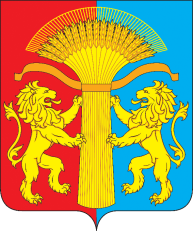 АДМИНИСТРАЦИЯ СОТНИКОВСКОГО СЕЛЬСОВЕТА КАНСКОГО РАЙОНА КРАСНОЯРСКОГО КРАЯПОСТАНОВЛЕНИЕ 13.10.2020                                      с.Сотниково                                      № 35-пО внесении изменений в постановление администрации Сотниковского сельсовета от 07.04.2014 № 41-п «Об утверждении административного регламента исполнения муниципальной функции по проведению проверок юридических лиц и индивидуальных предпринимателей, при осуществлении муниципального жилищного контроля на территории Сотниковского сельсовета»( в редакции № 127-п от 28.12.2015; № 45-п от 16.06.2016; № 63-п от 26.07.2016; 22-п от 23.03.2017; № 24-п от 27.03.2017; № 12-п от 02.04.2018; № 45-п от 09.11.2018; № 9-п от 16.04.2019; № 51-п от 26.12.2019)В соответствие с Федеральным законом от 02.12.2019 № 390-ФЗ «О внесении изменений в Жилищный кодекс Российской Федерации», Федеральный закон от 26.12.2008 № 294-ФЗ «О защите прав юридических лиц и индивидуальных предпринимателей при осуществлении государственного контроля (надзора) и муниципального контроля» руководствуясь статьей 7.2 Устава Сотниковского сельсоветаПОСТАНОВЛЯЮ:1. Внести в постановление администрации Сотниковского сельсовета от 07.04.2014 № 41-п «Об утверждении административного регламента исполнения муниципальной функции по проведению проверок юридических лиц и индивидуальных предпринимателей, при осуществлении муниципального жилищного контроля на территории Сотниковского сельсовета» (далее - регламент) следующие изменения и дополнения.1.1. В статье 1 регламента пункт 1.5.2.  предусматривающий основания для включения плановой проверки в ежегодный план проведения проверок подпункт 15 изложить в следующей редакции:15) перед проведением плановой проверки, проводимой в период с 01.01.2019 по 01.04.2020, разъяснять руководителю, иному должностному лицу или уполномоченному представителю юридического лица, индивидуальному предпринимателю, его уполномоченному представителю содержание положений статьи 26.2 Федерального закона № 294-ФЗ. В случае представления руководителем, иным должностным лицом или уполномоченным представителем юридического лица, индивидуальным предпринимателем, его уполномоченным представителем при проведении плановой проверки документов, подтверждающих отнесение субъекта проверки к лицам, отнесенным в соответствии с положениями статьи 4 Федерального закона от 24.07.2007 № 209-ФЗ «О развитии малого и среднего предпринимательства в Российской Федерации» к субъектам малого предпринимательства, и при отсутствии оснований, предусмотренных частью 1 статьи 26.2 Федерального закона № 294-ФЗ, проведение плановой проверки прекращается, о чем составляется соответствующий акт.».2. Контроль за исполнением настоящего постановления оставляю за собой.3. Опубликовать постановление в газете «Сельские вести» и разместить его на официальном сайте Сотниковского сельсовета http://сотниково.рф/ 4.Постановление вступает в силу в день, следующий за днем его официального опубликования.Глава Сотниковского сельсовета:                                     М.Н.Рыбальченко